Отчет о деятельности  фракции «Справедливая Россия» 
в Законодательном Собрании Красноярского края за II полугодие 2015 год:Информация о внесенных законопроектах и законодательных инициативах фракции «Справедливая Россия» в Законодательном Собрании Красноярского края и депутатов от фракции «Справедливая Россия».Членами фракции (в том числе совместно с другими фракциями) внесено 2 законопроекта (поправок) обе из которых приняты.За отчетный период проведено 6 заседаний фракции «Справедливая Россия» в Законодательном Собрании Красноярского края. Заседания фракции проводятся в преддверии очередных заседаний Сессии Законодательного Собрания Красноярского края с целью обсуждения повестки заседания Сессии и выработки решений по голосованию по наиболее значимым и резонансным вопросам.Информация о политической позиции фракции по наиболее резонансным федеральным и региональным законопроектам:Наиболее значимым и резонансным проектом закона во втором полугодии 2015 года стал законопроект «О внесении изменений в Закон края «Об административных правонарушениях», которым планировалось ввести штрафы за неоплату услуг платных парковок на территории г.Красноярска. Данный проект закона был внесен в Законодательное Собрание Администрацией г.Красноярска. Проект был отправлен, повторно, на доработку комитетом по вопросам законности и защиты прав граждан, членом которого является Руководитель фракции «Справедливая Россия» в Законодательном Собрании Красноярского края Н.В.Трикман, выступивший на комитете с докладом о недостатках по проекту закона. В итоге закон был доработан в соответствии с требованиями и принят. Информация об иной депутатской деятельности, не связанной с законотворчеством (работа с избирателями, работа со СМИ, общественная деятельность и т.д.):За отчетный период в адрес депутатов (членов фракции поступило и рассмотрено более 400 обращений). Основными темами обращений стали вопросы защиты прав человека (устройство в детские сады детей в возрасте старше 3 лет, вопросы капитального ремонта МКД, присвоения статуса «Дети войны» и т.д.).Депутаты фракции «Справедливая Россия» в Законодательном Собрании Красноярского края активно принимают участие в мероприятиях, организованных Региональным отделением Политической партии СПРАВЕДЛИВАЯ РОССИЯ в Красноярском крае и Законодательным Собранием Красноярского края.Представители фракции включены во все постоянные и временные комиссии представленные в Законодательном Собрании. Организуют и проводят ежегодный круглый стол по проблемам местного самоуправления в Красноярском крае, с депутатами органов МСУ членами региональной Палаты депутатов, в целях выявления наиболее проблемных вопросов в деятельности органов местного самоуправления и выработки совместных способов их решения, а также обмена опытом между депутатами.Члены фракции принимают активное участие в избирательных кампаниях по выборам в органы местного самоуправления в Красноярском крае, за каждым депутатом, членом фракции закреплен ряд территорий кураторами которых они являются. В ходе избирательной кампании 2015 года ими проведено более 60 встреч с избирателями на территории краяВ соответствии с Законом Красноярского края от 08.07.2010г. №10-4912 «О взаимодействии органов государственной власти Красноярского края и политических партий» телеканалом «Енисей» и радиоканалом «Енисейская волна» предоставляется объем эфирного времени на освещение деятельности политических партий представленных в Законодательном Собрании Красноярского края. В соответствии с законом деятельность партий в эфире телеканала и радиоканала должна быть освещена в равном объеме, учет объема эфирного времени осуществляет сам телеканал и радиоканал, а также рабочая группа по учету объема эфирного времени, сформированная из представителей телеканала, избирательной комиссии и представителей политических партий. В 2015 году количество упоминаний о Партии СПРАВЕДЛИВАЯ РОССИЯ, а также заявлений и выступлений в эфире телеканала «Енисей» составило 192 упоминания, общий хронометраж 4 часа 53 минуты, радиоканала «Енисейская волна» - 64 упоминания, общий хронометраж 2 часа 37 минут.Деятельность депутатов фракции регулярно освещается в следующих периодических печатных изданиях: газета «Красноярская газета» (Главный редактор депутат Законодательного Собрания от Партии СПРАВЕДЛИВАЯ РОССИЯ), «Шанс», «Теле семь», СМИ регионального отделения партии, газета «СПРАВЕДЛИВАЯ РОССИЯ Красноярский край», журнале «РЕНОМЕ», на сайте регионального отделения партии. Отчеты о деятельности фракции в Законодательном Собрании Красноярского края ежеквартально публикуются в краевой государственной газете «НАШ КРАСНОЯРСКИЙ КРАЙ». Заключены договоры на постоянное сотрудничество с рядом муниципальных печатных СМИ «Новая Причулымка», «Ирбейская Правда», «Земля Боготольская», «Сибирский хлебороб», «Пятница». Депутаты, члены фракции являются постоянными участниками телевизионных программ, освящающих деятельность Законодательного Собрания на региональных телеканалах.Заключены договоры с целью освещения деятельности фракции и регионального отделения партии в эфире телеканалов «Афонтово Красноярск», «Центр Красноярск», «Канск-5 канал», «ТВ-Лимон» и радиоканалов «Эхо Москвы-Красноярск», «Радио VK». Фракция в Законодательном Собрании Красноярского края всегда отстаивает позицию Партии по всем социально значимым инициативам партии и фракции в Государственной Думе ФС РФ. В своей деятельности руководствуется принципами социальной справедливости и ставит перед собой задачу, через законодательные инициативы, повысить качество жизни жителей Красноярского края.Председатель Совета регионального отделения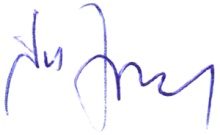 Партии СПРАВЕДЛИВАЯ РОССИЯ в Красноярском крае	                             					  _______________      			   Н.В. Трикман№п/пНаименование законопроектаСубъект внесенияСтатус проекта закона (принят, отклонен, отозван, оставлен без движенияПримечания1Закон Красноярского края от 02.12.2015 №9-3942 «Об отдельных вопросах проведения в Красноярском крае собраний, митингов, демонстраций, шествий и пикетирований» (Приложение 1)Трикман Николай ВасильевичПащенко Олег АнатольевичПринятСовместно с депутатами других фракций2Закон Красноярского края от 05.11.2015 №9-3792 «О специальном статусе «Населенный пункт воинской доблести» поселка Диксон» (Приложение 2)ЧерепановПавел ЕвстафьевичПринятСовместно с депутатами других фракций3Закон Красноярского края от 02.12.2015 № 9-3959 «О внесении изменения в статью 3 Закона края «О предоставлении социальных выплат на оплату процентной ставки по кредитам (займам), привлеченным гражданами, имеющими четырех и более детей, на улучшение жилищных условий»»Трикман Николай ВасильевичНа доработкеСовместно с депутатами других фракций